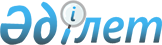 Об утверждении норм образования и накопления коммунальных отходов и тарифов на сбор, вывоз,утилизацию твердых бытовых отходов по городу Тараз
					
			Утративший силу
			
			
		
					Решение Таразского городского маслихата Жамбылской области от 15 февраля 2019 года № 42-7. Зарегистрировано Департаментом юстиции Жамбылской области 19 февраля 2019 года № 4107. Утратило силу решением Таразского городского маслихата Жамбылской области от 26 марта 2021 года № 3-6
      Сноска. Утратило силу решением Таразского городского маслихата Жамбылской области от 26.03.2021 № 3-6 (вводится в действие по истечении десяти календарных дней после дня его первого официального опубликования).

      Примечание РЦПИ.

      В тексте документа сохранена пунктуация и орфография оригинала.
      В соответствии с подпунктами 1) и 2) статьи 19-1 Экологического кодекса Республики Казахстан от 9 января 2007 года, подпунктом 15) пункта 1 статьи 6 Закона Республики Казахстан от 23 января 2001 года "О местном государственном управлении и самоуправлении в Республике Казахстан", приказом Министра энергетики Республики Казахстан от 25 ноября 2014 года № 145 "Об утверждении Типовых правил расчета норм образования и накопления коммунальных отходов" (зарегистрировано в Реестре государственной регистрации нормативных правовых актов за № 10030) и приказом Министра энергетики Республики Казахстан от 1 сентября 2016 года № 404 "Об утверждении Методики расчета тарифа на сбор, вывоз, утилизацию, переработку и захоронение твердых бытовых отходов" (зарегистрировано в Реестре государственной регистрации нормативных правовых актов за №14285), Таразский городской маслихат РЕШИЛ:
      1. Утвердить нормы образования и накопления коммунальных отходов по городу Тараз согласно приложению 1 к настоящему решению.
      2. Утвердить тарифы на сбор, вывоз и утилизацию твердых бытовых отходов по городу Тараз согласно приложению 1 к настоящему решению.
      3. Контроль за исполнением настоящего решения возложить на постоянную комиссию Таразского городского маслихата по коммунальному хозяйству, благоустройству, охране окружающей среды и земельным отношениям.
      4. Настоящий решение вступает в силу со дня государственной регистрации в органах юстиции и вводится в действие по истечении десяти календарных дней после дня его первого официального опубликования. Нормы образования и накопления коммунальных отходов по городу Тараз Тарифы на сбор, вывоз и утилизацию твердых бытовых отходов по городу Тараз
      Примечание: Стоимость за сбор, вывоз и утилизацию твердых бытовых отходов на 1 жителя в месяц – 84,4 тенге (без НДС).
      Тарифы указаны без налога на добавленную стоимость.
					© 2012. РГП на ПХВ «Институт законодательства и правовой информации Республики Казахстан» Министерства юстиции Республики Казахстан
				
      Председатель сессии Таразского 

      городского маслихата 

А.Джузанов

      Секретарь Таразского 

      городского маслихата 

Б.Кулекеев
Приложение 1 к решению
Таразского городского маслихата
№ 42-7 от 15 февраля 2019 года
№
Объект накопления коммунальных отходов
Расчетная единица
Годовая норма накопления коммунальных отходов, м3/1единиц
Годовая норма накопления коммунальных отходов, кг/1единиц
1
Домовладения благоустроенные и неблагоустроенные
1 житель
0,985
197
2
Общежития, интернаты, детские дома, дома престарелых и тому подобных
1 место
1,053
200
3
Гостиницы, санатории, дома отдыха
1 место
0,706
120
4
Детские сады, ясли
1 место
0,197
57
5
Учреждения, организации, офисы, конторы, сбербанки, отделения связи
1 сотрудник
1,110
222
6
Поликлиники
1 посещение
0,010
2,6
7
Больницы, прочие лечебно-профилактические учреждения
1 койко-место
0,920
230
8
Школы и другие учебные заведения
1 учащийся
0,060
13,2
9
Рестораны, кафе, учреждения общественного питания
1 посадочное место
0,375
112,5
10
Театры, кинотеатры, концертные залы, ночные клубы, казино, залы игровых автоматов
1 посадочное место
0,667
100
11
Музеи, выставки
1 м2 общей площади
0,200
30
12
Стадионы, спортивные площадки
1 место по проекту
0,682
150
13
Спортивные, танцевальные и игровые залы
1 м2 общей площади
1,000
150
14
Продовольственные, промтоварные магазины, супермаркеты
1 м2 торговой площади
0,433
112,5
15
Торговля с машин
1 м2 торгового места
0,069
15
16
Рынки, торговые павильоны, киоски, лотки
1 м2 торговой площади
0,100
15
17
Оптовые базы, склады продовольственных товаров
1 м2 общей площади
0,175
35
18
Оптовые базы, склады промышленных товаров
1 м2 общей площади
0,233
35
19
Дома быта: обслуживание населения
1 м2 общей площади
0,360
72
20
Вокзалы, автовокзалы, аэропорты
1 м2 общей площади
0,625
125
21
Пляжи
1 м2 общей площади
0,075
15
22
Аптеки
1 м2 торговой площади
0,750
112,5
23
Автостоянки, автомойки, АЗС, гаражи
1 машино-место
1,125
225
24
Автомастерские
1 работник
2,250
450
25
Гаражные кооперативы
на 1 гараж
1,125
225
26
Парикмахерские, косметические салоны
1 рабочее место
2,250
450
27
Прачечные, химчистки, ремонт бытовой техники, швейные ателье
1 м2 общей площади
0,206
72
28
Мастерские ювелирные, по ремонту обуви, часов
1 м2 общей площади
0,360
72
29
Мелкий ремонт и услуги (изготовление ключей и так далее)
1 рабочее место
1,250
250
30
Бани, сауны
1 м2 общей площади
0,360
72
31
Юридические, организующие массовые мероприятия на территории города
1000 участников
2,250
450
32
Садоводческие кооперативы
1 участок
1,000
300Приложение 2 к решению
Таразского городского маслихата
№42-7 от 15 февраля 2019 года
№
Наименование
Тариф за 1 кг 
1
Для физических лиц 
5,14
2
Для юридических лиц всех форм собственности и индивидуальных предпринимателей
5,64
3
Тарифы на утилизацию твердых бытовых отходов для физических, юридических лиц всех форм собственности и индивидуальных предпринимателей
1,25